ÖNÉLETRAJZ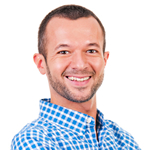 BALOG TIBOR 6600 Kecskemét, Kodály u 11.e-mail: balogtibor_kecskemet@mail.huMobil: 06 30 123 4567Megbízható és precíz szakember 10 éves villanyszerelési tapasztalattalKÉPZETTSÉGKecskeméti Műszaki Szakképző Iskola 2002.VillanyszerelőMUNKAHELYEK2011.01. – 2013. 03.	Vida László vállalkozó, Kecskemét2010.02 – 2010. 12.		„Schnellers –Electric” – családi üzem, Ausztria2007.04 – 2010.01.		Cérna-Fonal Textilipari üzem, Kecskemét2002.08 – 2007.03.		Repülőtér, KecskemétBeosztás: VillanyszerelőFELADATOKÉpület-villanyszerelési munkákCsaládi házakban, üzemcsarnokokban, irodaépületekben végzett villanyszerelés és karbantartásÚj hálózatok kiépítéseElektromos gépek javításaHelyi kapcsoló berendezések kivitelezéseÜzemzavar elhárításSZEMÉLYES TULAJDONSÁGAIMNaprakész szaktudással rendelkezemTudok önállóan dolgozniGyorsan tanulokKönnyen alkalmazkodom a körülményekhezTOVÁBBI INFORMÁCIÓKAlapfokon értek és beszélek németülB kategóriás jogosítványom vane-mail és internet használat gyakorlatom vanAz elvégzett munkáim fényképes referenciája ide kattintva található meg.